单一来源采购方式专业人员论证意见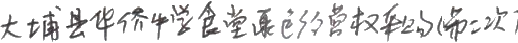 注：本表格中专业人员论证意见由专业人员手工填写。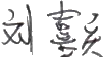 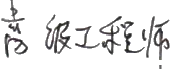 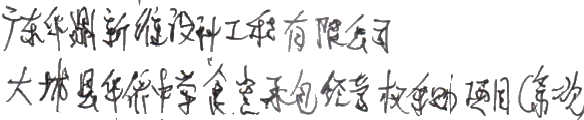 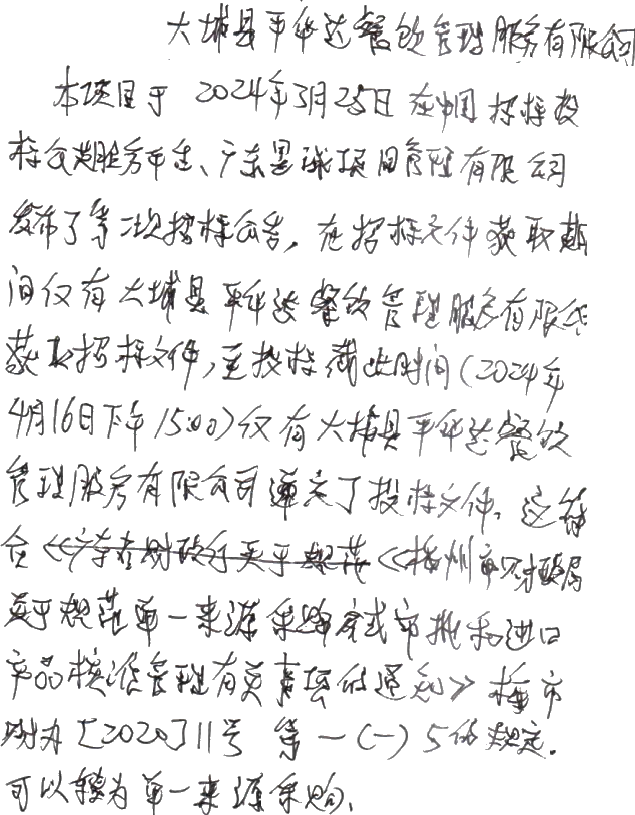 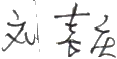 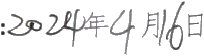 单一来源采购方式专业人员论证意见注：本表格中专业人员论证意见由专业人员手工填写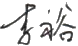 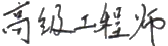 单一来源采购方式专业人员论证意见注：本表格中专业人员论证意见由专业人员手工填写。专业人员信息姓名：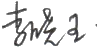 专业人员信息职称：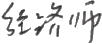 职称：职称：专业人员信息工作单位：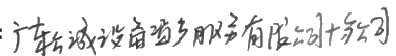 工作单位：工作单位：项目信息项目名称：项目名称：项目名称：项目信息供应商名称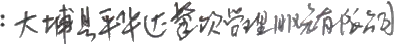 供应商名称供应商名称专业人员论证意见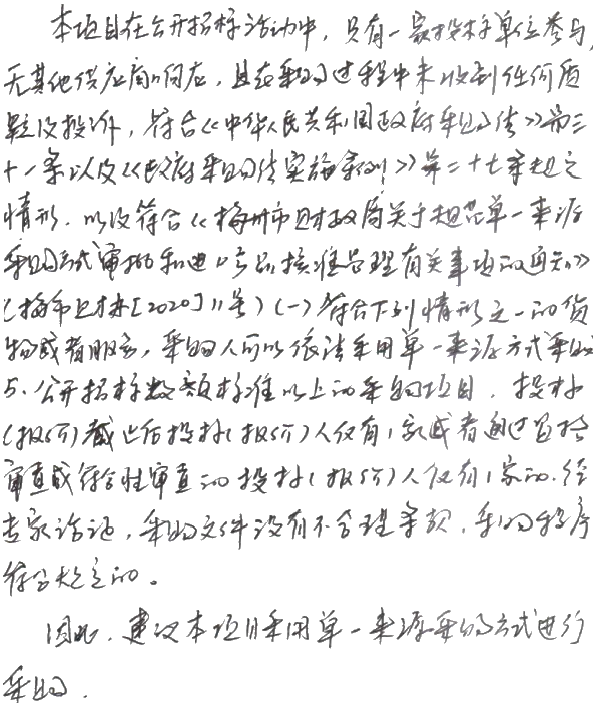 专业人员签字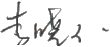 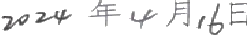 专业人员信息姓名：姓名：姓名：专业人员信息职称：职称：职称：专业人员信息工作单位：工作单位：工作单位：项目信息项目名称：项目名称：项目名称：项目信息供应商名称：供应商名称：供应商名称：专业人员论证意见专业人员签字日期专业人员信息姓名：姓名：专业人员信息职称：职称：专业人员信息工作单位：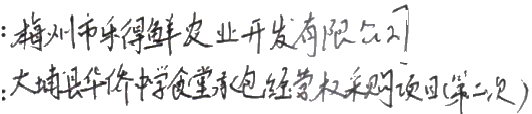 工作单位：项目信息项目名称：项目名称：项目信息供应商名称：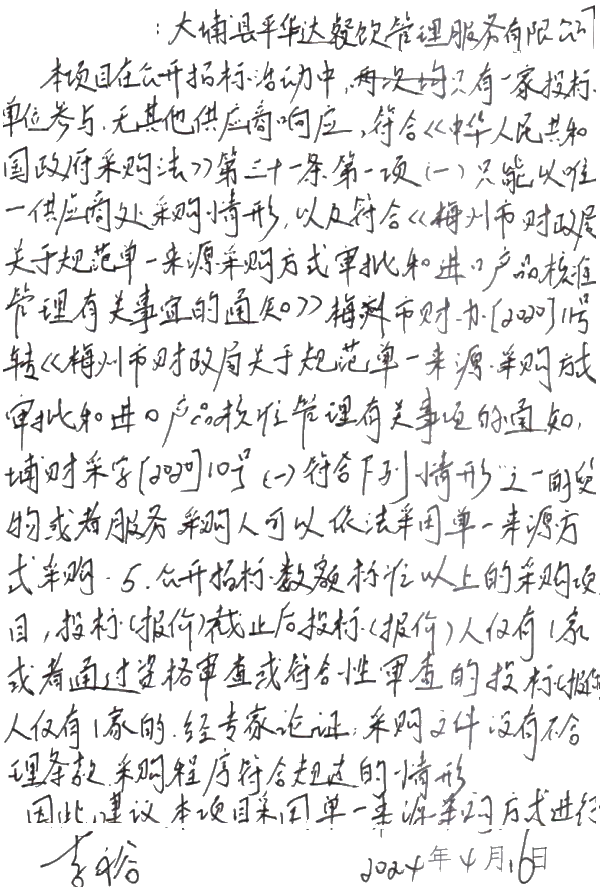 供应商名称：专业人员论证意见专业人员签字日期：